CURRICULUM VITAE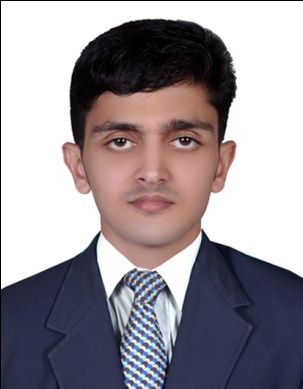 SALIM UX / UI / WEB DESIGNER 4 Year ExperienceE-mail: salim.328501@2freemail.com CAREER OBJECTIVELooking for a long association with people oriented organization where individual skills, talent, honest and hard working are acknowledged and a better work environment is provided. I can use my managerial skills and abilities that offer professional growth.  UX / UI / web designer / Front-end developer / Web host managing, I have 4 years and 1 months of experience.WORKING EXPERIENCE UX DESIGNER:   ( 13-Jun-2016  to till now ) DLI SYSTEMS, DLI IT PARK CHELEMBRA CALICUT KERALA  INDIAUI DESIGNER:  1 Year and 3 Months ( 02-March-2015  to 13-May-2016) PIXOTRI TECHNOLOGIES, CHERTHALA  INFOPARK KERALA  INDIAUI DESIGNER:  1 Year ( 15-March-2014  to 27-feb-2015 ) VICTOGEN SOFTWARE TECHNOLOGIES, Palakkad  KERALA  INDIAWEB DEVELOPER:  1 Year and 6 Months (25-Jun-2012 to 31-Dec-2013) NECTOSOFT, Ernakulum KERALA INDIA.TECHNICAL QUALIFICATIONPHP               Diploma in Web Programming – (Specialization in PHP).PGDMA        (Post Graduate Diploma in Multimedia & Animation).PERSONAL & PROFESSIONAL STRENGTH & SKILLSGood Networking Ability, Process strong, Very energetic, organized, focused and creative.Quick learning ability, analytical and critical abilities.Proficient in Adobe Photoshop CS6, Dreamweaver CS6. Knowledge in Adobe Illustrator CS6, J Query Advanced animations, HTML 5, JavaScript, Bootstrap, PHP, PHP Graphics, MySql-5, Ajax, InDesign, Director, MS Office, ISM Malayalam, Swish max.LINGUISTICS ABILITIESEnglish, MalayalamACCADEMIC QUALIFICATION Year		   Board/University
2009-2011	   B.com University of Calicut
2006-2008	   Higher Secondary, Board of Examination, Kerala 	           
2006		   S.S.L.C ,Board of Examination, Kerala             PERSONAL INFORMATIONMarital Status		:	Single
Date of Birth		:	15-Jun-1990
Nationality		:	IndiaDECLARATIONI hereby accept that all the information provided above is true up to my knowledge.